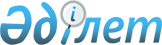 Қарабұлақ ауылдық округі әкімінің 2015 жылғы 5 маусымындағы № 1 "Қарабұлақ ауылдық округіндегі Қарабұлақ ауылына шектеу іс-шараларын белгілеу туралы" шешімінің күшін жою туралыШығыс Қазақстан облысы Зайсан ауданы Қарабұлақ ауылдық округі әкімінің 2015 жылғы 23 желтоқсандағы N 2 шешімі      РҚАО-ның ескертпесі.

      Құжаттың мәтінінде түпнұсқаның пунктуациясы мен орфографиясы сақталған.

      Қазақстан Республикасының 2001 жылғы 23 қаңтардағы "Қазақстан Республикасындағы жергілікті мемлекеттік басқару және өзін-өзі басқару туралы" Заңының 37-бабының 8-тармағына сәйкес, Зайсан ауданының бас мемлекеттік ветеринариялық-санитариялық инспекторының ұсынысы негізінде Қарабұлақ ауылдық округі әкімі ШЕШТІ:

      1. Қарабұлақ ауылдық округі әкімінің 2015 жылғы 5 маусымдағы №1 "Қарабұлақ ауылдық округіндегі Қарабұлақ ауылына шектеу іс-шараларын белгілеу туралы" (нормативтік құқықтық акт тіркеу тізілімінде 4026 нөмірімен 2015 жылдың 13 шілдесінде тіркелген, аудандық "Достық" газетінің 2015 жылғы 12 қыркүйектегі № 74 санында жарияланған) шешімінің күші жойылды деп танылсын.

      2. Осы шешім қабылданған күннен бастап күшіне енеді.


					© 2012. Қазақстан Республикасы Әділет министрлігінің «Қазақстан Республикасының Заңнама және құқықтық ақпарат институты» ШЖҚ РМК
				
      Қарабұлақ ауылдық

      округі әкімінің міндетін атқарушы

М.Сарсенбаев
